River Valley Middle School 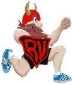 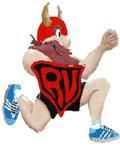 SUGGESTED SCHOOL SUPPLIES FOR STUDENTSNO LIQUID CORRECTING FLUIDNO GEL PENSIn addition to the above supplies, we ask that the following Grades also have these items:Grade 61 pkg. of construction paperGrade 7Recorder for Music ($1.00 at Dollar Store is fine)Physical Education clothes are necessary for all regularly scheduled classes, including a pair of indoor sneakers.$25.00 Student fee covers the cost of an agenda, some student events, awards, and activities that benefit the entire student body.800 sheets of loose leaf1 pkg. of Graph Paper (50 sheets)12 Duo-tang type folders multiple colorsCalculator (does not need to be a scientific calculator)8 notebooks (32 pages each, non-spiral)Ruler (clear, 30cm)Pens (blue or black ink)Protractor & compassPencils (we suggest at least 30)USB memory stick (1 GB min. - re-use from last year if possible)Highlighters (several different colors)Combination lock (no key locks please)White erasersSketch book for Art – coiled (not a scrapbook)Colored pencilsFrench-English Dictionary2 dry erase markers1 Box of Kleenex ScissorsFI STUDENTS ONLY: BescherelleGlue Stick